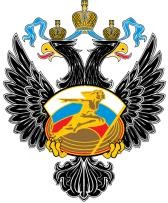 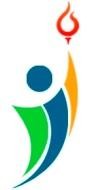 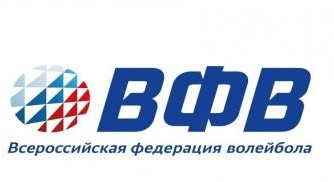 ПРОГРАММА ПОВЫШЕНИЯ КВАЛИФИКАЦИИ ПО ТЕМЕ:«Инновационные методики организации тренировочного процесса в пляжном волейболе»Информация для тренеров по пляжному волейболуЗаявку на участие в курсах повышения квалификации (приложение) необходимо отправить до 13 сентября 2022 года на e-mail: fpk.kgufkst@mail.ruНа курсах рассматриваются следующие вопросы:Теория и методика подготовки спортсменов различной квалификации в пляжном волейболе.Контроль уровня подготовленности спортсменов в пляжном волейболе.Особенности педагогического контроля пляжных волейболистов.Методика медико-биологического контроля подготовленности игроков в пляжном волейболе.Контроль психологической подготовленности пляжных волейболистов.Особенности судейства матчей в пляжном волейболе (последние изменения правил соревнований и их трактовка).Развитие клубов пляжного волейбола в Российской Федерации: опыт работы, проблемы, перспективы.В программе предусмотрен большой блок практических занятий. По вопросам организации и проведения обучения можно обращаться на факультет повышения квалификации и переподготовки кадров по телефону 8(861) 255-85-13 или на электронный адрес почты: fpk.kgufkst@mail.ruПланвсероссийских с международным участием курсов повышения квалификации и лицензирования тренеров по пляжному волейболу (г. Анапа, п. Витязево, СУОЦ «Волейград», 20-23 сентября 2022 г.)Заявку на участие в курсах повышения квалификации (Приложение №1)необходимо отправить до 13 сентября 2022 г. на e-mail: fpk.kgufkst@mail.ru.Для изготовления лицензии тренера необходимо направить фото 3х4 до 13 сентября 2022 г. на e-mail: gas2607@yandex.ru с указанием ФИО (полностью), датой рождения.Регистрация участников: 20 сентября 2022 г. с 09:00 до 11:00.Размещение	участников курсов повышения квалификации и лицензирования осуществляется самостоятельно или за счет командирующих организаций.Контактные лица: повышение квалификации - декан ФПКПК, кандидат педагогических наук, доцент  Костюкова Ольга Николаевна, +7 (861) 255-85-13;лицензирование – специалист отдела пляжного волейбола ВФВ Гладкова Анна Сергеевна, +7 (916) 709-79-60.ПРИЛОЖЕНИЕПрограмма  повышения квалификации  или профессиональной переподготовки (нужное подчеркнуть и указать название программы) __________________________________________________________________________________________Получить дополнительную информацию можно по телефону 8 (861) 255 85 13, отправить Заявку на обучение  по электронной почтой fpk.kgufkst@mail.ruОбразовательная организация:Федеральное государственное бюджетное образовательное учреждение высшего образования «Кубанский государственный университет физической культуры, спорта и туризма» (далее ФГБОУ ВО КГУФКСТ) (Лицензия на осуществление образовательной деятельности 90Л01 № 0009196 от 24 мая 2016 г.)Дата проведения:20-23 сентября 2022 годаМесто проведения:г. Анапа, пос. Витязево, проспект Южный, д.5. тел: +7(86133) 7-30-06, e-mail: info@volleygrad.ruСтоимость обучения:5 000 рублейПреподавательский состав:Ведущие специалисты ФГБОУ ВО КГУФКСТ, а также тренеры  и специалисты Всероссийской федерации волейболаФорма обучения: очная, с отрывом от работы.По итогу обучения:Выдается удостоверение о повышении квалификации ФГБОУ ВО КГУФКСТ19 сентября,понедельник900-1700Заезд участников.20 сентября, вторник900-11001100-1130Заезд, регистрация участниковОткрытие курсов.Председатель тренерско-методической комиссии ВФВ, ЗТР Шляпников С.К., заместитель председателя тренерско-методической комиссии ВФВ, руководитель КНГ, д.п.н., профессор, ЗТР Костюков В.В., главные тренеры мужской и женской сборных команд России по пляжному волейболу ЗТР Нирка В.В., Федотов Д.Е., специалист ВФВ Гладкова А.С.1130-1300Организация деятельности спортивных клубов (отделений) пляжного волейбола в современных условиях (проблемы, перспективы развития)Заместитель председателя правления АНО «Волейбольный клуб «Динамо» Водный стадион», Абрамова Н.М., г. Москва1300-1400Обед.1400-1530Медико-биологический контроль уровня подготовленности спортсменов и спортсменок в пляжном волейболе, профилактика травматизма, восстановительные процедуры, антидопинговые мероприятия.Врач спортивных сборных команд России по пляжному волейболу Карлицкий И.Н., ВФВ, г. Москва.1545-1715Контроль психологической подготовленности спортсменов и спортсменок в пляжном волейболеВедущий психолог НИИ Кубанского ГУФКСТ Дементьева И.М., г. Краснодар.1730-1900Контроль уровня подготовленности спортсменок в пляжном волейболеГлавный тренер женской сборной России Федотов Д.Е., г. Москва.21 сентября, среда 900-1200Педагогическое наблюдение и анализ качества игр команд, участвующих в финале Чемпионата России (по заданию организаторов семинара) 1200-1300Обед.1300-1430Основы спортивной психологии.Спортивный психолог ФМБА Гранковская С.А., г. Москва1445-1615Отчеты слушателей о проделанных наблюдениях ЗТР  Костюков В.В., ЗТР Нирка В.В.1630-1800Судейство соревнований в пляжном волейболе (изменения правил, их трактовка) Арбитр FIVB Приставакин Р.А., г. Липецк22 сентября,четверг900-1030Контроль уровня подготовленности спортсменов в пляжном волейболеГлавный тренер мужской сборной России ЗТР Нирка В.В., г. Москва.1045-1615Педагогическое наблюдение игр и анализ качества руководства командами, участвующими в финале Чемпионата России по пляжному волейболу (по заданию организаторов)1215-1315Обед.1630-1800Отчеты слушателей о проделанных наблюденияхЗТР  Костюков В.В., ЗТР Нирка В.В.1815-1900Подготовка к экзаменам (тестированию).23 сентября,пятница0900-1115Сдача экзаменов (тестирование).1130-1300Круглый стол, подведение итогов.Шляпников С.К., Костюков В.В, Гладкова А.С., Нирка В.В., Федотов Д.Е., . Костюкова О.Н.Объем учебного времениОбъем учебного времени– 24 часа астрономических (1 час – 60 минут) или 32 часа академических (1 час – 45 минут)Организаторы - ЛекторыОрганизаторы - ЛекторыШляпников С.К. - Председатель тренерско-методической комиссии ВФВ; ЗТРКостюков В.В. - Заместитель председателя тренерско-методической комиссии ВФВ, руководитель КНГ, д.п.н., профессор, ЗТР; Нирка В.В. - Главный тренер мужской сборной команды России по пляжному волейболу, ЗТР; Федотов Д.Е. - Главный тренер женской сборной команды России по пляжному волейболу; Бахнарь Г.Г. - Старший тренер молодежной мужской сборной команды России по пляжному волейболу; Ряжнов Г.Е. - Старший тренер молодежной женской сборной команды России по пляжному волейболу; Костюкова О.Н. - Декан ФПК КГУФКСТ, к.п.н., доцент;Дементьева И.М. - Ведущий психолог НИИИ КГУФКСТ; Приставакин Р.А. - Арбитр FIVB; Гладкова А.С. - координатор проекта;Карлицкий И.Н. – врач спортивных сборных команд России по пляжному волейболу;Абрамова Н.М. - Заместитель председателя правления АНО «Волейбольный клуб «Динамо» Водный стадион»Гранковская С.А. - спортивный психолог ФМБА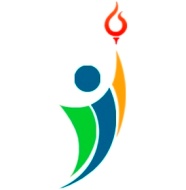 Заявка на обучение по программам повышения квалификации  и переподготовки кадровФамилия, имя, отчество:Адрес:Место работы:Должность:Образование:Форма оплаты обучения (юр. лицо/физ. лицо):Паспортные данные:(серия, номер, кем и когда выдан)Контактный телефон:e-mail: